									11th May 2020Dear staff, parents and pupilsSafe and Steady – a message from BDAT about possible school re-opening to additional pupils.Further to the Prime Minister’s briefing last night, we understand that there may be a lot of concerns and anxiety around the lack of concrete detail and planning behind the details of the Government road map to remove the measures around social distancing and, in particular, what this may mean about pupils attending schools from 1st June.Please remember that last night was only an initial briefing and was thus intended to be brief. Schools only heard this information at the same time as the rest of the British public and so will also need to take time to understand and unpick the detail. We have been promised further information today and undoubtedly, we will hear more as the weeks develop. We will work out the way forward on the details of these proposals as they emerge and become clear and will make sure we keep you updated when we know more for sure. However, in the interim period, please be assured that whatever happens every decision will be made making sure that the safety of our pupils and our staff remains the absolute priority. We will not be rushing to make decisions that we later regret, so please bear with us while we take stock of the information as it emerges. In the meantime, your school remains open as it has in recent weeks- for the children of key workers and children deemed vulnerable only. We will continue to be providing free school meal vouchers for those who are eligible, and we are still awaiting to hear further guidance from the Government on the previously promised laptop scheme for year 10 pupils.We look forward to seeing you back, but only when the time is right and safe.Best wishes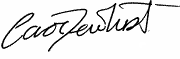 Carol Dewhurst OBEChief Executive Officer